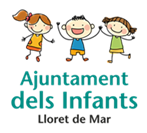 PLENARI DE L’AJUNTAMENT DELS INFANTS 2018Dijous 7 de juny de 2018TEATRE MUNICIPAL DE LLORET DE MAR(Sarai Rubio) Bon dia senyor Alcalde, regidors i nens i nenes de Lloret de Mar. Som l’Ajuntament dels Infants i tots nosaltres representem els alumnes de cinquè de primària. Ara, juntament amb els meus companys, us explicarem què hem fet i com hem treballat al llarg d’aquests mesos.(David Teixeira) A principis d’any vam fer unes votacions per escollir els nostres representants de l’Ajuntament dels Infants. Cada nen o nena que volia presentar-se com a candidat va fer un presentació en power point o en una cartolina per demanar el vot dels seus companys. El dia següent va vindre una noia de l’Ajuntament amb una urna i vam votar.  (Eira Guich) Ens hem trobat quatre vegades des del mes de febrer fins al maig. El primer dia vam dir totes les propostes que havíem escollit amb la nostra classe i en vam escollir una. El segon dia vam estar pensant quines zones verdes de Lloret es podien millorar. El tercer dia vam passejar pel Turó d’en Buc i la plaça Domènech i Moner. I el quart dia vam preparar el plenari final.(Roger González) A la primera sessió ens vam reunir amb l’Alcalde i vam fer moltes propostes per millorar Lloret com per exemple: més zones verdes, parc amb taules de pic-nic, autobús escolar, bicing, il·luminar els passos de vianants, bus turístic al centre de Lloret, parcs per gossos, inflables al mar, discoteca per infants de 8 a 12 anys, skate park, pista multiesportiva, entre altres. Junts vam comentar quines propostes es podien fer i quines no i perquè.(Martina Calero) Finalment, l’Alcalde ens va encarregar fer propostes per millorar les zones verdes de Lloret per tenir més vegetació, conèixer el nostre entorn i cuidar-lo. També ens va demanar que penséssim amb plaques informatives per posar a arbres i arbustos.(Christian Rodríguez) Després de cada trobada, a la classe treballàvem el que s’havia parlat i demanàvem als nostres companys que ens ajudessin a fer noves propostes. Tots junts podem fer propostes més interessants. Ara us expliquem les nostres propostes per millorar els espais verds.(Saray Prieto) Proposem canviar algunes zones verdes de Lloret. Per exemple: millorar els voltants de l’escola Pere Torrent i l’entrada dels mestres, millorar el camí de sorra del Turó d’en Buc i posar més ombra a la plaça Pere Torrent.(Lara Ortega) A moltes places hem vist que hi ha coses en mal estat, trencades o gastades. Per exemple al parc de Can Ribalaigua hi ha fenals en mal estat, no ens agrada la poda d’arbres a algunes escoles com al Pere Torrent, l’Àngels Alemany i l’Esteve Carles. Cal anar amb compte amb els excrements de gossos a les zones verdes. I per últim, cal cuidar una mica més l’herba perquè es gasta molt ràpid.(Món Carbó) Hem fet propostes per millorar la plaça Domènech Moner i a l’avinguda Josep Pla. Per fer-ho vam anar a conèixer la zona. Ens vam seure i vam fer un joc per saber-nos els noms. Vam passejar i vam observar diferents punts com per exemple les pistes de petanca, el parc infantil, la pujada del Turó d’en Buc i vam acabar baixant a la plaça. (Nil Temprano) Ara us explicarem les millores que hem treballat: A l’Avinguda Josep Pla hem pensat de treure els grafitis de la central transformadora. Una mica més endavant trobem quatre pistes de petanca; proposem deixar-ne dues i les altres dues millorar el manteniment i sobretot posar més ombra. També pensem que caldria millorar el parc infantil.(Ona Blasco) A la plaça Domènech Moner hem pensat millores molt interessants. La primera és integrar la natura al poble. També s’haurien de posar més zones d’ombra i de descans aprofitant els pins i elements per fer estiraments. A més a més s’haurien de distribuir bé els arbres perquè no molestessin els nens que juguen.(Claudia Pérez) Ens agradaria connectar la plaça amb el carril bici i posar aparcabicis de fusta. També voldríem posar una placa informativa a l’escultura i millorar la jardineria que l’envolta. També plantar arbustos autòctons com els alocs i moltes plantes aromàtiques per decorar la plaça.(Gala Fajardo) Creiem que també és important posar un cartell explicatiu sobre els Alocs ja que és una planta en perill d’extinció i la tenim a Lloret. Caldria explicar coses com: Floreixen enter juliol i setembre; tradicionalment havia estat utilitzada per la pagesia; el podem trobar a la costa mediterrània.(Nicole Michelaud) Esperem que us hagin agradat les nostres propostes. Hem treballat molt dur i amb moltes ganes per millorar el nostre poble. Per això us fem entrega del nostre treball. Moltes gràcies per escoltar-nos!Signatura de tots els representants de l’Ajuntament dels infants 2018:Signatura del Secretari AccidentalSr. David ReixachLloret de Mar, 7 de juny de 2018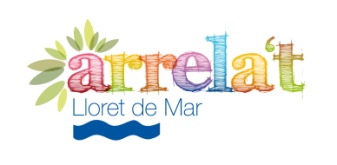 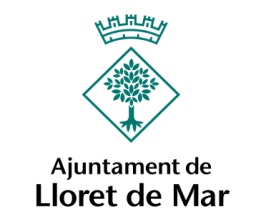 